«Overgangen til å slutte med bleie kunne ikke gått mer smooth. 2-åringen min våknet ikke en gang hvis det skjedde et uhell og det var ingen problem å bytte laken først om morgenen. Noe av det beste er at madrassen også ble beskyttet og holdt seg ren og fin.»Erika OskamHjemmeværende mor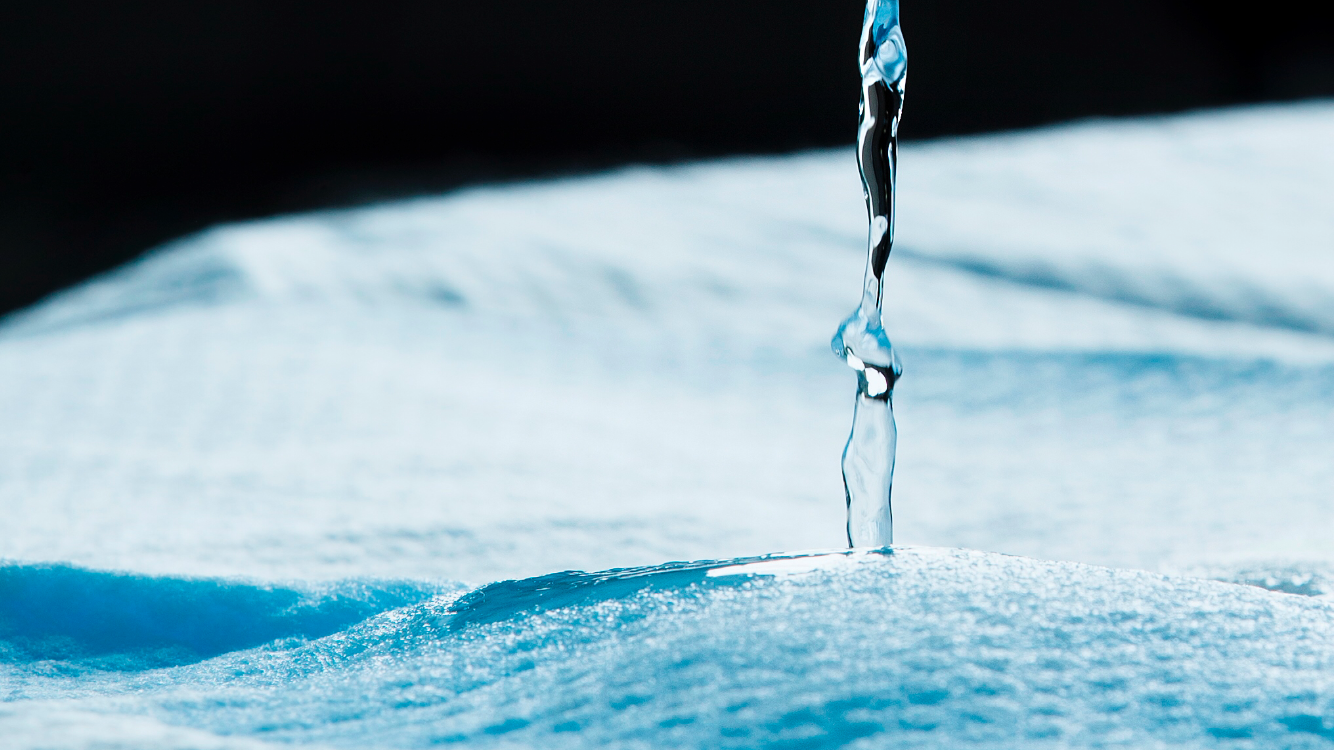 